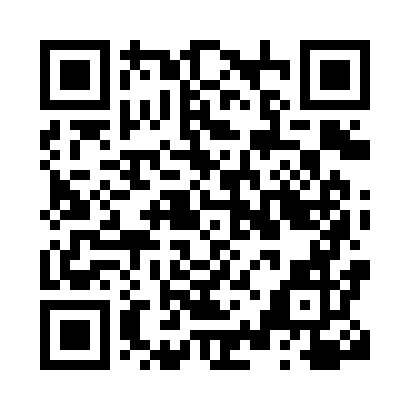 Prayer times for Zollingen, FranceMon 1 Jul 2024 - Wed 31 Jul 2024High Latitude Method: Angle Based RulePrayer Calculation Method: Islamic Organisations Union of FranceAsar Calculation Method: ShafiPrayer times provided by https://www.salahtimes.comDateDayFajrSunriseDhuhrAsrMaghribIsha1Mon3:585:321:365:529:3911:142Tue3:585:331:365:529:3911:133Wed3:595:341:365:529:3811:134Thu3:595:341:365:529:3811:135Fri4:005:351:365:529:3711:136Sat4:005:361:375:529:3711:137Sun4:015:371:375:529:3611:128Mon4:015:381:375:529:3611:129Tue4:025:391:375:529:3511:1210Wed4:035:401:375:529:3411:1111Thu4:035:401:375:529:3411:1112Fri4:045:411:375:529:3311:1013Sat4:065:421:385:529:3211:0914Sun4:075:431:385:519:3111:0715Mon4:095:451:385:519:3011:0616Tue4:115:461:385:519:3011:0417Wed4:125:471:385:519:2911:0318Thu4:145:481:385:509:2811:0119Fri4:165:491:385:509:2711:0020Sat4:175:501:385:509:2510:5821Sun4:195:511:385:499:2410:5622Mon4:215:531:385:499:2310:5523Tue4:235:541:385:499:2210:5324Wed4:255:551:385:489:2110:5125Thu4:265:561:385:489:2010:4926Fri4:285:581:385:479:1810:4727Sat4:305:591:385:479:1710:4528Sun4:326:001:385:469:1610:4329Mon4:346:011:385:469:1410:4130Tue4:366:031:385:459:1310:4031Wed4:386:041:385:459:1110:38